Burkina Faso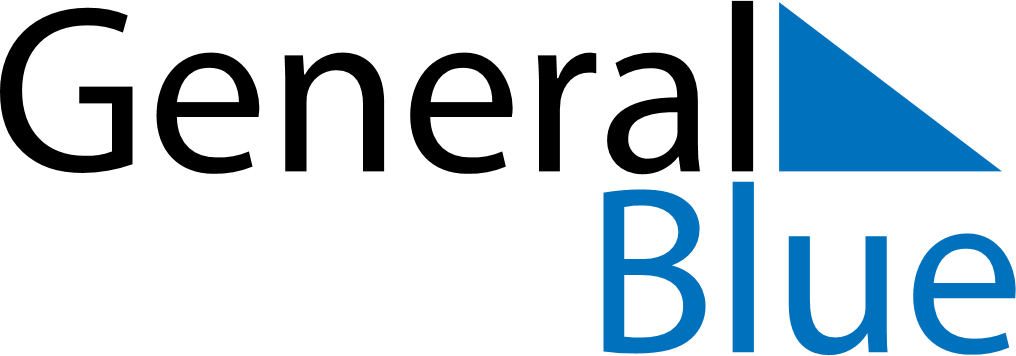 Burkina FasoBurkina FasoBurkina FasoBurkina FasoBurkina FasoBurkina FasoBurkina FasoOctober 2019October 2019October 2019October 2019October 2019October 2019October 2019October 2019SundayMondayTuesdayWednesdayThursdayFridaySaturday12345678910111213141516171819202122232425262728293031November 2019November 2019November 2019November 2019November 2019November 2019November 2019November 2019SundayMondayTuesdayWednesdayThursdayFridaySaturday123456789101112131415161718192021222324252627282930December 2019December 2019December 2019December 2019December 2019December 2019December 2019December 2019SundayMondayTuesdayWednesdayThursdayFridaySaturday12345678910111213141516171819202122232425262728293031 Nov 1: All Saints’ DayNov 9: Birthday of Muhammad (Mawlid)Dec 11: Proclamation of the RepublicDec 25: Christmas Day